Dyersburg High School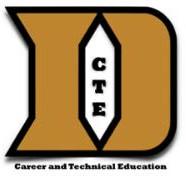 Career and Technical Education Instructor: Seth Colemanemail: scoleman@dyersburgcityschools.orgSTEM I: Foundations Pacing Guide First SemesterSTEM I: Foundations Pacing Guide First SemesterSTEM I: Foundations Pacing Guide First SemesterSTEM I: Foundations Pacing Guide First SemesterSTEM I: Foundations Pacing Guide First Semester1st QuarterTN StandardsLesson FocusAdditional NotesWeek 1Accurately read and interpret safety rules, including but not limited to rules published by the National Science Teachers Association (NSTA), rules pertaining to electrical safety, Occupational Safety and Health Administration (OSHA) guidelines, and state and national code requirements. Be able to distinguish between the rules and explain why certain rules apply. (TN Reading 3, 4, 6)SafetyNSTA/OSHA/CodeWeek 2Identify and explain the intended use of safety equipment available in the classroom. For example, demonstrate how to properly inspect, use, and maintain safe operating procedures with tools and equipment. Incorporate safety procedures and complete safety test with 100 percent accuracy. (TN Reading 3, 4)Safety EquipmentSafety procedures, proper use of equipment, state required safety testWeek 3Explore several occupations within the STEM field (such as manufacturing, computer science/programming, aviation, forensics, health science, engineering, transportation/ distribution & logistics, actuarial science) and describe the many sources and types ofinformation that these occupations use. Determine how various industries employSTEM CareersCollaboration with library to explore valid online resources for STEM career researchCreate a presentation for a given STEM careerdifferent kinds of data to meet their needs. (TN Reading 4, 6, 9)Investigate an assortment of skills and education required for STEM professionals. Write an informative text that identifies the typical educational and certification requirements, working environments, and career opportunities for these occupations. For example, participate in an information-gathering tour of a local organization that uses computer-aided design, and report on the roles and responsibilities of STEM professionals on staff, including the kinds of software and equipment they use. (TNReading 2; TN Writing 2)Week 4-9Research the terms engineering design and scientific inquiry. Compare and contrast the steps of the engineering design process to the steps of the scientific inquiry in a graphic illustration or presentation. (TN Reading 2, 7, 9; TNWriting 2, 8)Engineering Design ProcessIntro activity to EDP Measurement Exercises Bridge DesignEnd of 1st QuarterFall BreakFall BreakFall BreakFall Break2nd QuarterTN StandardsLesson FocusAdditional NotesWeek 1-3Evaluate a question to determine if it is testable and can produce empirical data. Plan an investigation that outlines the steps of the design process to collect, record, analyze, and evaluate data.Physics testingRoller Coaster Physics TestingWeek 4-5Design and develop several solutionprototypes, conduct feasibility testing,Solution prototypesFlight construction and testingand use the data to justify the solution selected.Week 6-7Conduct research to create a list of problems that are considered major global challenges. Choose one to analyze. Evaluate possible solutions, aligning work with the steps of the scientific method or the engineering design process. Consider possible constraints, including cost, safety, reliability, and aesthetics, as well as possible social, cultural, and environmental impacts. Identify trade- offs and defend decisions that weremade as a result of those trade-offs.Critical Thinking in ContextWater FiltrationWeek 8-9Given a real-world STEM scenario, identify the problem and develop meaningful questions. Differentiate between necessary and non-essential information as well as needs and wants for applying the scientific method of investigation or the engineering designprocess.Critical Thinking in ContextTransportation Modeling Safe PackagingPlate Display PackageEnd of 2nd QuarterEnd of 1st SemesterSemester ExamSemester ExamSemester ExamWinter BreakWinter BreakWinter BreakWinter BreakSTEM I: Foundations Pacing Guide Second SemesterSTEM I: Foundations Pacing Guide Second SemesterSTEM I: Foundations Pacing Guide Second SemesterSTEM I: Foundations Pacing Guide Second SemesterSTEM I: Foundations Pacing Guide Second Semester3rd QuarterTN StandardsLesson FocusAdditional NotesWeek 1-2Research the history of science, math, and engineering related to technology. Examine how these technologies have evolved, and evaluate their influence on present-day society, citing specific textualSTEM Exploration (History)History of Inventions Tomorrowland (Significance)evidence from news articles and scholarly journals. (TN Reading 1, 2; TN Writing 2)Week 3-4Collaborate to write a fictional, yet plausible, STEM problem-based scenario. Evaluate possible solutions, aligning work with the steps of the scientific method or the engineering design process. Consider possible constraints, including cost, safety, reliability, and aesthetics, as well as possible social, cultural, andenvironmental impacts.Critical Thinking in ContextChildren’s Game DesignWeek 5-9Given a real-world problem, identify several possible solutions using both the engineering design process and the scientific inquiry.Problem Resolution SkillsMovie/Music ProductionEnd of 3rd Quarter4th QuarterTN StandardsLesson FocusAdditional NotesWeek 1-2Analyze solutions to a real-world problem collaboratively, to identify critical factors of the steps of the design process. Explain why these factors are critical.Problem Resolution SkillsHurricane DefenderWeek 3-4Identify multiple forms of data and list mechanisms for collection that areessential to solving a problem. Prepare written documentation to justify findings.STEM Field ReadinessProject SkydiveWeek 4-5Use available data to create an original prototype/solution to a scenario.STEM Field ReadinessBuild a Better Animal TrapCatapult DesignWeek 6-7Analyze multiple aspects of a problem scenario to identify cause/effect patterns. Consider the history of a problem to identify factors such as risks and benefits.Cause and Effect Relationships in STEMLife in Space Space Station BuildWeek 8-9Sort and evaluate data for its significance and/or meaning in the process of solvingSTEM Field ReadinessBoat DesignSailing Vessela problem as a STEM professional would. Examine the data in ways that reveal the relationships, patterns, and trends that can be found within it. Differentiate between quantitative and qualitative data.End of 4th QuarterEnd of 2nd SemesterSemester ExamSemester ExamSemester Exam